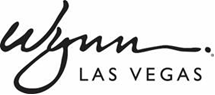 Ladies Night Goes Glam with Exclusive New Beauty Package At Wynn Las VegasLAS VEGAS (August 29, 2018) — The Salon at Encore introduces a new beauty and styling service tailored exclusively to the nightlife lover.  The Own The Night package offers a fun new twist on getting glam before heading for a night out in Vegas.  Perfect for groups who want to start the party early, the Own The Night package begins with a glass of champagne and a personalized consultation with an expert hairstylist and makeup artist who will help architect a head-turning evening look created specifically to shine under dancefloor lights. Guests will receive a custom styled blowout, full face makeup application, and false eyelashes. To top it all off, clients are then invited behind the velvet ropes with complimentary entry into Wynn’s most exclusive nightlife destination, XS Nightclub.Own The Night is available for $200 at The Salon at Encore on Fridays and Saturdays only from 5 p.m. – 9 p.m. Nevada locals receive a 20 percent discount and validated parking. To book an appointment visit WynnLasVegas.com or call (702) 770-4772. ABOUT WYNN LAS VEGASWynn Resorts is the recipient of more Forbes Travel Guide Five Star Awards than any other independent hotel company in the world. Wynn Las Vegas opened on April 28, 2005 and was once again named the best resort in Nevada on Condé Nast Traveler’s 2018 “Gold List,” a title received for the tenth time. Wynn and Encore Las Vegas feature two luxury hotel towers with a total of 4,750 spacious hotel rooms, suites and villas, approximately 192,000 square feet of casino space, 21 dining experiences featuring signature chefs and 11 bars, two award-winning spas, approximately 290,000 square feet of meeting and convention space, approximately 110,000 square feet of retail space as well as three nightclubs, a beach club and recreation and leisure facilities. In addition to two luxury retail esplanades, a Strip-front expansion, Wynn Plaza, is currently under construction and is scheduled to be completed in 2018. For more information on Wynn and Encore Las Vegas, visit www.wynnpressroom.com, follow on Twitter, Instagram and Facebook.MEDIA CONTACT:Ashley Miles(702) 770-2099ashley.miles@wynnlasvegas.com 